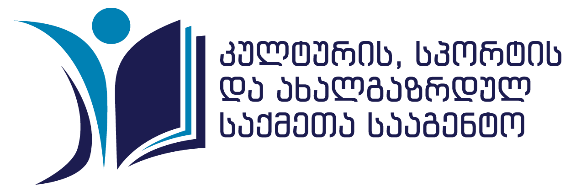          ქ. თბილისი, უზნაძის N68 სსიპ „კულტურის, სპორტისა და ახალგაზრდულ საქმეთა სააგენტო“-სპროექტების  განაცხადის  დაზუსტების ფორმაიურიდიული პირის სახელწოდება და საიდენტიფიკაციო ნომერი: იურიდიული პირის წარმომადგენელი (სახელი, გვარი): იურიდიული პირის იურიდიული მისამართი (ქალაქი/ქუჩა #/საფოსტო ინდექსი):იურიდიული პირის ტელეფონის ნომერი, ელფოსტა:	პირველადი განაცხადის რეგისტრაციის ნომერი:                                             პროექტის დასახელება:    დასაზუსტებელი საკითხის მოკლე აღწერა:ა)  პროექტის განხორციელების  პერიოდიბ) პროექტის ბიუჯეტი ხარჯთაღრიცხვა იურიდიული პირის ხელმძღვანელობითი/წარმომადგენლობითი უფლებამოსილების მქონეპირის სახელი, გვარი     ხელმოწერა	________________________________			თარიღი      ________________	პროექტის სრული ბიუჯეტისააგენტოპარტნიორი ორგანიზაციათვითდაფინანსებადასახელებაერთეულის ღირებულებარაოდენობასულდაფინანსების წყაროდაფინანსების წყაროდაფინანსების წყაროდასახელებაერთეულის ღირებულებარაოდენობასულსააგენტოპარტნიორი ორგანიზაციათვითდაფინანსება1.2.3.4.5.6789101112ჯამიჯამიჯამიჯამი